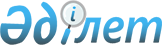 О внесении изменения в решение акима Шетского района от 4 января 2019 года № 01 "Об образовании избирательных участков по Шетскому району"
					
			Утративший силу
			
			
		
					Решение акима Шетского района Карагандинской области от 9 июня 2020 года № 03. Зарегистрировано Департаментом юстиции Карагандинской области 10 июня 2020 года № 5872. Утратило силу решением акима Шетского района Карагандинской области от 15 декабря 2023 года № 06
      Сноска. Утратило силу решением акима Шетского района Карагандинской области от 15.12.2023 № 06 (вводится в действие со дня его первого официального опубликования).
      В соответствии со статьей 23 Конституционного Закона Республики Казахстан от 28 сентября 1995 года "О выборах в Республике Казахстан", Законом Республики Казахстан от 6 апреля 2016 года "О правовых актах", аким Шетского района РЕШИЛ:
      1. Внести изменение в решение акима Шетского района от 4 января 2019 года "Об образовании избирательных участков по Шетскому району" №01 (зарегистрировано в Реестре государственной регистрации нормативных правовых актов за №5135, опубликовано в Эталонном контрольном банке нормативных правовых актов Республики Казахстан в электронном виде 16 января 2019 года, в газете "Шет шұғыласы" 8 января 2019 года №02 (10 727)):
      приложение к указанному решению изложить в новой редакции согласно приложению к настоящему решению.
      2. Контроль за исполнением настоящего решения возложить на руководителя аппарата акима Шетского района О.Стыбаева.
      3. Настоящее решение вводится в действие со дня его первого официального опубликования. Избирательные участки по Шетскому району Избирательный участок №728
      Центр: село Аксу – Аюлы, районный дом культуры.
      Границы: улица Шортанбай Жырау дома начиная с №1 по №269 и дом №917, улица Абая дома начиная с №1а, 2 по №28, улица Жангутты би дома начиная с №1 по №134, улица Жапакова дома начиная с №1 по №42, улица Кулейменова дома начиная с №1 по №65 и дом №90а, улица А.Хасенулы дома №6, 11, 12, улица Кумжон дома начиная с №1 по №14 и дома №15, 15а,16. Избирательный участок №729
      Центр: село Аксу – Аюлы, детско – юношеская спортивная школа.
      Границы: улица Тлеулина дома начиная с №1 по №119, улица Дербисалы батыр дома начиная с №1 по №63 и дом №918, улица Сейфуллина дома начиная с №64 по №220 и дома №220а, №222, №222а, №226, №230, №231, №266.
      Избирательный участок №730
      Центр: село Енбекшил, начальная школа.
      Границы: улица Шабанбай би дома начиная с №1 по №27. Избирательный участок №731
      Центр: село Актобе, начальная школа.
      Границы: улица Байсейта дома начиная с №1 по №31 и дом №49. Избирательный участок №732
      Центр: село Аксу, Аксу-Аюлинского сельского округа, начальная школа.
      Границы: улица Сенкибай би дома начиная с №1 по №26. Избирательный участок №733
      Центр: село Кайракты, начальная школа.
      Границы: улица Жидебай батыра дома начиная с №1 по №25. Избирательный участок №734
      Центр: поселок Акадыр, детско – юношеская спортивная школа.
      Границы: улица Акжол дома №1, 1а, 2, 3, 3а, 6, 9, 11, 13, 18, 22, 26, 33, 34, 39, 42, 43, 48, 48а, улица Нурлы жол дома №1, 2, 4, 5, 7, 9, 10, 10а, 12, 13, 14, 16, 18, 20, 24, 25, 26, 38, 44, улица Бірлік дома №9, 10, 14, 20, 22, 28, 29, 30, 31, 36, 37, 39, 40, улица Жеңіс дома №5, 6, 9, 10, 10а, 12, 13, 19, 25, 30, улица Желтоксан дома начиная с №1 по №51, улица Ержан би дома начиная с №1 по №49, улица К.Рыскулбеков дома №6, 6а, 11, 13, 17, 21, 23, 25, 29, 30, 30а, 38, 52, 53, 59, улица А.Байтурсынова дома №6, 13, 24, улица Балауса дома №8, 9, 19, улица С.Сейфуллина дома начиная с №1 по №38 и дом №44, улица Панфилова дома №10, 11, 14, 16, 32, 33, улица А.Молдагуловой дома №1, 1а, 2, 5, 7, 8, 9, 10, 12, 14, 18, 19, 20, 22, 24, улица Бейбітшілік дома №4, 10, 20, 26, 27, 28, 29, 31а, 32, 34, 37, 38, 39, 40, 41, 41а, 42, 44, 46, 48, 50, 52, 54, 56, улица Матросова дома начиная с №1 по №48 и дом №64, улица Кушикбай батыра дома №1, 4, 13, 15, 16, 16а, 16б, 18, 20, 22, 24, 24а, 26, 28, 28а, 30, 31, 32, 34, 36, 38, 40, 41, 42, 45, 47, 53, 55, 59, 61, 63, 65, 69, 71, 73, улица Аманат дома №1, 2, 3, 4, 6, улица Абая дома начиная с №5 по №37 и дома №1а, 2а, 3а, улица Тагылы дом №10, улица Разъезд 906 км дом №8, улица А.Абраймова дома начиная с №1 по №9, улица Мұхамеджанова дома №1, 2, 3, 5, 7, 9, 11, 12, 13, 15, 17, 19, 25, 27, 29, 62, 63, 64, 66, улица Бедрова дома начиная с №1 по №13 и дом №19а, улица Ынтымақ дома №1, 2, 3, 5, 8, 10, 12, улица Т.Аубакирова дома начиная с №1 по №16 и дом №21. Избирательный участок №735
      Центр: поселок Акадыр, дом культуры.
      Границы: улица Экспедиционная дома начиная с №1 по 18, улица Сатпаева дома №2, 4, 6, 8, 10, 12, 14, 16, 23, улица Колбасина дома начиная с №1 по №13, улица Есимгалиева дома №1, 2, 4, 6, 7, 8, 10, 12, 14, 16, улица Геологов дома начиная с №1 по 16, улица Агыбай батыра дома начиная с №1 по №20, улица Тәуелсіз Қазақстан дома №1, 3, 9, 8а, 18, 18а, улица Байгозы батыра дома начиная с №1 по №14, улица Микрорайон дома начиная с №1 по №22, улица Сакена дома начиная с №1 по №24, улица Жамбыла дома №2, 3, 4, 6, 8, 10, 12, 14, 16, 18, 20, улица Курмангазы дома №2, 3, 4, 8, 9, 10, 11, 16, улица Абая дома №1, 2, 3, 4, 46, 48, 50, 50а, 52, 52а, 52б, 53, 54а, 54б, 57, 58, улица Туякова дома №1, 2, 5, 7, 9, 11, 13, 15, 16, 17, 18, 19, 20, 21, 22, 24, 25, 26, 27, 28, 29, 32, 33, 35, 35а, 37, 39, 41, 43, улица Смагулова дома №1, 1а, 3а, 4, 6, 7, 9, 10, 11, 11а, 12, 13, 14, 15, 15а, 16, 17, 18, 19, 20, 21, 22, 23, улица Уалиханова дома начиная с №1 по №12, улица Жарылгап батыра дома начиная с №1 по №47, улица Бастау дома №1, 2, 3, 10, 13, 16, улица Ардагерлер дома начиная с №1 по 11. Избирательный участок №736
      Центр: поселок Акадыр, средняя школа имени М.Маметовой.
      Границы: улица Кыздарбекова дома №1, 2, 5, 6, 7, 8, 9, 10, 11, 12, 13, 14, 17, 18, 19, 20, 21, 22, 23, 24, 26, 27, 28, 29, улица Сарыарка дома №1, 2, 3, 4, 5, 6, 7, 8, 9, 10, 11, 12а, 13, 14, 15, 16, 17, 18, 19, 20, 22, 23, 24, 25, 26, 27, 28, 30, 30а, улица Болашак дома №1, 1а, 3, 5, 7, 11, 17, 26, 29, 33, 37, 41, 41а, улица Актасты дома №1, 1а, 2, 3, 4, 5, 6, 7, 8, 10, 11, улица Алаш дома №1, 2, 2а, 3, 4, 8, 9, 12, 13, 14а, 15, 18, 21, 29, 31, 33, улица Достық дома №1, 2, 3, 4, 5, улица О.Бекова дома №1, 1а, 2, 3, 3а, 4, 4а, 5, 5а, 5б, 7, 7а, 8, 9, 10, 10а, 12, 13, 15, 17, 18, 24, 26, 27, 28, 32, 33, 37, 39, 41, 43, 45, 47, 48, улица К.Оспанова дома №1, 1а, 2, 2а, 2б, 3, 3а, 4, 4а, 6, 6а, 7, 9, 13, 14, 15, 16, 17, 18, 18а, 20, 22, 24, 25, 26, 27, 28, 28а, 30, 35, 38, 40, 42, 43, 45, 47, 48, 49, 51, 53, 57, улица Мадиева дома №1, 2, 3, 4, 5, 6, 7, 8, 9, 10, улица Акчатауская дома №1, 2, 3, 5, 7, 9, 11, 13, 14, 16, 19, улица Баритова дома №1, 1а, 1б, 6, 9, 11, 12, 13, 14, 15, 17, 19, 21, 23, 25, 27, 29, 31, 35, 36, 37, 50, 54, 56, 60, 68, 70, 71, 72, улица Сарысу дома №1, 8, 24, 30, 38, 40, 46, 47, улица М.Маметовой дома №1, 2, 2а, 3, 4, 5, 6, 8, 10, 17, 24, 26, 29, 30, 31, 33, 34, улица Жумысшы дома №2, 6, 7, 8, 9, 10, 11, 12, 14, 17, 19, 21, 22, 23, 28, 28а, 30, 31, 32, 33, 34, 36, 38, 42, улица Темиржолшылар дома №1, 2, 3, 4, 5, 6, 7, 8, улица С.Оразаева дома №1, 2, 3, 4, 5, 6, 7, 8, 9, 10, 17, 18, 20, 19, 21, 22, 23, 24, 25, 26, 27, 28, 29, 30, улица Ырыс дома №4а, 6, 7, 8, 17, улица Азаттык дома №1, 2, 3, 4а, 5, 6, 7, 8, 9, 9а, 10, 11, 13, 14, 15, 16, 18, 19, 20, 21, 22, 23, улица Айыртау дома №1, 2, 3, 4, 5, 6, 7, 13, улица Сельхозтехники дома начиная с №1 по №6, улица Жибек жолы дома начиная с №1 по 8. Избирательный участок №737
      Центр: село Сарыши, начальная школа.
      Границы: улица Станционная дома начиная с №1 по №15, улица Вокзальная дома начиная с №1 по №12. Избирательный участок №738
      Центр: поселок Акжал, дом культуры "Шугыла".
      Границы: улица Абая дома начиная с №1 по №24, улица Агыбай батыра дома начиная с №1 по №9 и дома №11, 13, 15, 17, улица Алтынсарина дома начиная с №1 по №19 и дома №21, 23, улица Аубакирова дома начиная с №1 по №15, улица Бейбитшилик дома начиная с №1 по №8, улица Дуйсенбая дома начиная с №1 по №8, улица Елеген батыра дома начиная с №1 по №8, улица Жаманкара дома начиная с №1 по №18, улица Желтоксан дома начиная с №1 по №10, улица Казыбек би дома начиная с №1 по №21 и дом №257, улица Молдагуловой дома начиная с №1 по №7, улица Сатбаева дома начиная с №1 по №30, улица Сейфуллина дома начиная с №1 по №23, улица Уалиханова дома начиная с №1 по №20, улица Алимшайхы дома начиная с №1 по №15, улица Касымжанова дома начиная с №1 по №10, улица Сарыарка дома начиная с №1 по №12 и дом №16а, улица Жамбула дома начиная с №1 по №5. Избирательный участок №740
      Центр: село Карабулак, начальная школа.
      Границы: село Карабулак поселка Акжал Избирательный участок №741
      Центр: поселок Акшатау, дом культуры.
      Границы: улица Байсейт дома начиная с №1 по №40 и дома начиная с №61 по №86, улица Дия - Кажы дома начиная с №1 по №33, улица Абая дома начиная с №1 по №20 и дома № 38, 39, 43, 47, улица Аралбаева дома начиная с №1 по №30 и дом №47, улица Карьерный дом №1, улица Торговая дома начиная с №1 по №66, 66а, улица Кирова дом №1, улица Шоссейный дома №1, 2, улица Больничный дом №1, улица Махметова дома начиная с №1 по №17, улица Школьная дома начиная с №1 по №10 и дома №20, 21, 22, 92, 94, 95, улица Садовая дома №1, 2, 5, 9, 21, 22, 23, 26, улица Сейфуллина дома начиная с №1 по №11, улица Бостандык дом №1, улица Смагулова дома №1, 2, улица Нуржанова дома начиная с №1 по №33 и дом №70, улица Бейбитшилик дома начиная с №1 по №6, улица Шахтера дома №1, 2, улица Восточная дома начиная с №1 по №4, улица Степная дома начиная с №1 по №4, улица Октябрьский дома начиная с №1 по №5, улица Стадионная дома начиная с №1 по №3, улица Ауезова дома начиная с №1 по №5, улица Байтурсынова дома №1, 2, 5. Избирательный участок №742
      Центр: село Жарылгап батыр, средняя школа имени Ж.Алтайбаева.
      Границы: село Жарылгап батыра, поселка Акшатау. Избирательный участок №743
      Центр: село Каргалы, здание школы.
      Границы: село Каргалы поселка Акшатау. Избирательный участок №744
      Центр: село Акшокы, сельский клуб.
      Границы: улица Тагылы дома начиная с №1 по №6, улица Бирлик дома начиная с №1 по №79. Избирательный участок №745
      Центр: село Акбауыр, основная средняя школа.
      Границы: улица Достык дома начиная с №1 по №8 и дома начиная с №24 по №38, улица М.Акимжанова дома начиная с №1 по №23. Избирательный участок №746
      Центр: село Акой, дом культуры.
      Границы: улица Акой дома начиная с №1 по №11 и дом №71, улица Кажымукана дома начиная с №1 по №5 и дом №16, улица Казыбек би дома начиная с №1 по №20, улица Сейфуллина дома начиная с №1 по №15, улица Чепурченко дома начиная с №1 по №19, улица М.Едигеева дома начиная с №1 по №9. Избирательный участок №747
      Центр: село Батык, средняя школа.
      Границы: улица Абая дома начиная с №1 по №9 и дом №53, улица Батык дома начиная с №1 по №90 и дом №177, улица Жамбыла дома начиная с №1 по №33 и дома №53, 64, улица Жезказганская дома начиная с №1 по №17 и дом №176, улица Майлина дома начиная с №1 по №4 и дома №53, 55, 56, 57, 61, 61а, улица Сейфуллина дома начиная с №1 по №9, дома начиная с №40 по №55 и дом №112. Избирательный участок №748
      Центр: село Босага, дом культуры.
      Границы: улица Агыбая дома начиная с №1 по №10, улица Айкумбекова дома начиная с №1 по №44 и дом №70, улица Бектурсынова дома начиная с №18 по №53, 53а, улица Тәуелсіздік дом №13, улица Жарылгап батыра дома №1, 2, 4, 5, 12, 15, улица Канды караша дома начиная с №1 по №8, улица Кулжанбекова дома начиная с №1 по №21. Избирательный участок №749
      Центр: село Жылыбулак, здание крестьянского хозяйства "Жылыбұлақ".
      Границы: улица Жылыбулак дома начиная с №1 по №4. Избирательный участок №750
      Центр: село Бурма, дом культуры.
      Границы: улица Байшагирова дома начиная с №1 по №36, улица Бейбітшілік дома начиная с №1 по №38, улица Жастар дома начиная с №1 по №29, улица Бәйтерек дома начиная с №1 по №20, улица Құрылысшылар дома начиная с №1 по №26, улица Орталық дома начиная с №1 по №14 и дома №25, 25а, 38, улица Сарыарқа дома начиная с №1 по №40. Избирательный участок №751
      Центр: село, Мухтар, основная школа.
      Границы: улица Бозшаколь дома начиная с №1 по №27, улица Мухтар дома начиная с №1 по №36, улица Мектеп дома начиная с №1 по №4 и дом №28. Избирательный участок №752
      Центр: поселок Дария, средняя школа.
      Границы: улица Абая дома начиная с №1 по №36, улица Ауезова дома начиная с №1 по №14 и дом №20, улица Жамбыла дома начиная с №1 по №37, улица Желтоқсан дома начиная с №1 по №20 и дом №31, улица Бұғылы дома начиная с №1 по №22, улица Маметовой дома начиная с №1 по №18 и дома №24, 26, улица А.Молдагуловой дома начиная с №1 по №20, 20а, улица Б.Момышулы дома начиная с №1 по №20 и дома 27, 36, улица С.Сейфуллина дома начиная с №1 по №19. Избирательный участок №753
      Центр: поселок имени С.Сейфуллина, дом культуры.
      Границы: улица Маясар-акына дома начиная с №1 по №31, улица Н.Абдирова дома начиная с №1 по №78, улица Казыбек-би дома начиная с №1 по №42, улица Жамбыла дома начиная с №1 по №42, улица Достык дома начиная с №1 по №27, улица Наурыз дома начиная с №1 по №34, улица Б.Шамиев дома начиная с №1 по №12 и дом №131, улица М.Маметовой дома начиная с №1 по №16, улица Гагарина дома начиная с №1 по №16, улица Береке дома начиная с №1 по №21 и до №31, улица Крупская дома начиная с №1 по №28 и дом №32, улица Женис дома начиная с №1 по №15, улица Абай дома начиная с №1 по №28, улица Бугылы дома начиная с №1 по №42 и дом № 54, №727, улица Шевченко дома начиная с №1 по №25, улица Т.Аубакирова дома начиная с №1 по №37, улица Бейбитшилик дома начиная с №1 по №45, улица Байгозы-батыр дома начиная с №1 по №55, улица С.Сейфуллина дома начиная с №1 по №47 и дома №51, 65, 97. Избирательный участок №754
      Центр: поселок Жамбыл, здание акимата.
      Границы: улица Дорожная дома начиная с №1 по №10, улица Рудничная дома начиная с №1 по №4, улица Советская дом №1, улица Труда дом №1, улица Фабричная дом №1, улица Школьная дом №1, улица Горняков дома начиная с №1 по №4. Избирательный участок №755
      Центр: село Нура, средняя школа.
      Границы: улица Н.Абдирова дома начиная с №1 по №11 и дома №52, 53, 56, 59, 61, 63, 65, 67, 69, 73, 74, 90, улица Шабанбай би дома начиная с №1 по №33, дома начиная с №81 по №129 и дома №138, 149, 157, 172, 200, улица Сейфуллина дома начиная с №1 по №12 и дома начиная с №41 по №59, улица Муканова дома начиная с №1 по №8, дома начиная с №18 по №36 и дома №121, 122, 142, улица Абая дома начиная с №1 по №34 и дома №45, 61, 62, 63, 67, 73, 100, 101, 116, 118, 120, 123, 138, 149, 199, улица Н.Байсейтулы дома начиная с №1 по №93 и дома №116а, 117, 118, 124а. Избирательный участок №756
      Центр: село Киикты, дом культуры.
      Границы: улица Бейбітшілік дома начиная с №1 по №14, улица Желтоқсан дома начиная с №1 по №8, улица Ағыбай батыр дома начиная с №1 по №42, улица А.Хасенова дома начиная с №1 по №23, улица Қазыбек би дома начиная с №1 по №30, улица Ы.Алтынсарина дома начиная с №1 по №23. Избирательный участок №757
      Центр: село Коктенколь, дом культуры.
      Границы: улица Кистафина дома начиная с №1 по №16 и дома №21, 23, улица Коктенколь дома начиная с №1 по №38, улица Бастау дома начиная с №1 по №17, улица Сейфуллина с №1 по №24, улица Ынтымақ дома начиная с №1 по №40, улица Тәуелсіздік дома начиная с №1 по №40, улица Бірлік дома начиная с №1 по №9, село Ақжол, улица Сарыарқа дома начиная с №1 по №20. Избирательный участок №758
      Центр: село Жыланды, начальная школа.
      Границы: улица Байгозы батыра дома начиная с №1 по №21. Избирательный участок №759
      Центр: село Алихан, основная школа.
      Границы: улица Кушикбай батыра дома начиная с №1 по №52, улица 43 разъезд дома начиная с №1 по №10. Избирательный участок №760
      Центр: Разъезд, начальная школа.
      Границы: станция Коктенколь, улица Толек батыра дома начиная с №1 по №37. Избирательный участок №761
      Центр: село Красная Поляна, дом культуры.
      Границы: улица Бірлік дома начиная с №1 по №15, улица Дворука дома начиная с №1 по №18 и дом №126, улица Сарыарқа дома начиная с №1 по №12, улица Карамурунская дома начиная с №1 по №29 и дома №39, 70, 72, улица Комарова дома начиная с №1 по №35 и дома №42, 52, 141, улица Байқоңыр дома начиная с №1 по №19, улица Нұра дома начиная с №1 по №23 и дом №31. Избирательный участок №762
      Центр: село Пикет, основная школа.
      Границы: улица Байтерек дома начиная с №1 по №18 и дом №77, улица Женис дома начиная с №1 по №14 и дома начиная с №30 по №69, улица Наурыз дома начиная с №1 по №15 и дома начиная с №53 по №77. Избирательный участок №763
      Центр: село Дербисалы, здание крестьянского хозяйства.
      Границы: улица Бирлик дома начиная с №1 по №24, улица Нур дома начиная с №1 по №28. Избирательный участок №764
      Центр: село Карамурын, начальная школа.
      Границы: улица Бейбитшилик дома начиная с №1 по №44, улица Достык дома начиная с №1 по №4 и дома начиная с №47 по №80. Избирательный участок №765
      Центр: село Кызылтау, начальная школа имени Байгозы батыра.
      Границы: улица 60 лет Октября дома начиная с №1 по №11, улица Гагарина дома начиная с №1 по №5 и дома №7, 9, 15, 20, 21, 22, улица Интернациональная дома начиная с №1 по №4, улица К.Мынбаева дома начиная с №1 по №27, улица Комсомольская дом №1, улица С.Сейфуллина дома начиная с №1 по №17 и дом №30, улица Бірлік дома начиная с №1 по №5. Избирательный участок №766
      Центр: поселок Мойынты, дом культуры.
      Границы: улица Таныбай батыра дома начиная с №1 по №53, улица К.Байсеитовой дома начиная с №1 по №15 и дом №20а, улица Т.Рыскулова дома начиная с №1 по №48, улица Шашубая дома начиная с №1 по №32, улица Абая дома начиная с №1 по №48 и дом №68, улица Сейфуллина дома начиная с №1 по №37, улица Кыздарбека дома начиная с №1 по №28, улица М.Маметовой дома начиная с №1 по №35, 35а и дом №78, улица Б.Момышулы дома начиная с №1 по №55 и дома №123, 125, 127, 128, улица Микрорайон дома начиная с №1 по №10, поселок Мойнты село Акбулак. Избирательный участок №767
      Центр: село Нураталды, дом культуры.
      Границы: улица Бугылы дома начиная с №1 по №30, улица Достык дома начиная с №1 по №16, улица Уалихан дома начиная с №1 по №16, улица Байзакова дома начиная с №1 по №17, улица А.Молдагуловой дома начиная с №1 по №24, улица С.Сейфуллина дома начиная с №1 по №12, улица Нураталды дома начиная с №1 по №18 и село Аккияк улица Талды дома начиная с №1 по №14. Избирательный участок №768
      Центр: село Аксу, Нураталдинского сельского округа, основная школа.
      Границы: улица С.Сейфуллина дома начиная с №1 по №10, дома начиная с №20 по №40а и дом №43, улица Ы.Алтынсарина дома начиная с №1 по №36а. Избирательный участок №770
      Центр: село Шопа, начальная школа.
      Границы: улица Бугылы дома начиная с №1 по №40, улица Достык дома начиная с №1 по №24. Избирательный участок №771
      Центр: село Кызылкой, сельский клуб.
      Границы: улица Абая дома начиная с №1 по №21 и дом №67а, улица Бейбитшилик дома начиная с №1 по №34 и дом №64, улица Тауелсиздик дома начиная с №1 по №40. Избирательный участок №772
      Центр: село Ортау, основная средняя школа.
      Границы: улица Байгозы батыра дома начиная с №1 по №14 и дом №20, улица Ардагерлер дома начиная с №1 по №25 и дома №32, 33, 34, 40, улица Тендік дома начиная с №1 по №12, улица Сейфуллина дома начиная с №1 по №12, улица Аубакирова дома начиная с №1 по №8 и дома №10, 10а, 10б, 13, улица Еркіндік дома начиная с №1 по №3. Избирательный участок №773
      Центр: село Успен, средняя школа.
      Границы: улица Достық дома начиная с №1 по №17, улица Кеншілер дома начиная с №1 по №9, улица К.Сатбаева дома начиная с №1 по №31, улица Центральная дома начиная с №1 по №31, улица Әулиетас дома начиная с №1 по №21, улица Теміржол дома начиная с №1 по №38. Избирательный участок №774
      Центр: село Айгыржал, основная школа имени М.Жапакова.
      Границы: улица Мамыра дома начиная с №1 по №41. Избирательный участок №775
      Центр: село Еркиндик, общеобразовательная средняя школа.
      Границы: улица Мектеп дома начиная с №1 по №30 и дома №36, 43, 52, 69, 80, 81, улица Каражартас дома начиная с №1 по №152 и дом №180, улица Темиржолшылар дома начиная с №1 по №80, дома №83, 84, 85, 110, 125, 131, 207 и дома начиная с №180 по 191. Избирательный участок №776
      Центр: село Жумыскер, дом культуры.
      Границы: село Жумыскер Таглинского сельского округа. Избирательный участок №777
      Центр: село Кызылту, основная школа.
      Границы: село Кызылту Таглинского сельского округа. Избирательный участок №778
      Центр: село Карасаз, начальная школа.
      Границы: улица Койтас дома начиная с №1 по №27. Избирательный участок №779
      Центр: село Талды, дом культуры.
      Границы: улица Д.Смайлова дома начиная с №1 по №24 и дом №29, улица Сенкібай батыра дома начиная с №1 по №10, улица Рустема Мажитова дома начиная с №1 по №13 и дома №20, 20а, улица Наршоккена дома начиная с №1 по №23, улица И.Кишкентаева дома начиная с №1 по №12 и дом №23, улица Ж.Байтуова дома начиная с №1 по №11, улица Бейбитшилик дома начиная с №1 по №19, улица А.Кунанбаева дома начиная с №1 по №19, улица Жанажурт-Байбала дома начиная с №1 по №24 и село Жана-Журт улица Талды дома начиная с №1 по №14. Избирательный участок №780
      Центр: село Берекетты, начальная школа.
      Границы: улица Акшокы дома начиная с №1 по №4. Избирательный участок №782
      Центр: село Нижнее Кайракты, дом культуры.
      Границы: улица К.Сатбаева дома начиная с №1 по №12 и дом №15, улица Кадыр батыра дома начиная с №1 по №5 и дом №8, улица Абая дома начиная с №1 по №15 и дома №20, 23, 27, улица Жарылгап батыра дома начиная с №1 по №4 и дома №8, 9, улица К.Макажанова дома начиная с №1 по №6 и дома №10, 12, 15, 25, улица Дерипсалы батыра дома начиная с №1 по №4, улица М.Ауэзова дома начиная с №1 по №14, улица С.Сейфуллина дома начиная с №1 по №10, улица Б.Орынбека дома начиная с №1 по №16 и дом №24, улица Аккошкар батыра дома начиная с №1 по №7 и дома №9, 11, 25, улица Курмангазы дома начиная с №1 по №4 и дома №7, 8, 10, 12, 17, улица Т.Рымбекулы дома начиная с №1 по №10 и дома №13, 13а, улица Жанибекова дома начиная с №1 по №16 и дома 20, 23, улица К.Нуржанова дома начиная с №1 по №25, улица С.Ахметулы дома начиная с №1 по №26, улица Кабанбай батыра дома №1, 2, 5, 6, 8, 9, улица Шортанбай батыра дома начиная с №1 по №10. Избирательный участок №783
      Центр: село Верхнее Кайракты, здание крестьянского хозяйства.
      Границы: село Верхнее Кайракты Нижне Кайрактинского сельского округа. Избирательный участок №784
      Центр: село Унирек, средняя школа.
      Границы: улица Унирек дома начиная с №1 по №29 и дома №144, 178, улица Тагылы дома начиная с №1 по №9 и дома №19, 201, улица Сарыарка дома начиная с №1 по №22 и дом №193, улица Бугылы дома начиная с №1 по №18 и дом №194, улица Бейбитшилик дома начиная с №1 по №14 и дом №19, село Куттыбай улица Бесагаш дома начиная с №1 по №16 и дом №19. Избирательный участок №786
      Центр: село Кармыс, начальная школа.
      Границы: улица Тесик-Тас дома начиная с №1 по №55. Избирательный участок №787
      Центр: село Тумсык, начальная школа.
      Границы: улица Уста дома начиная с №1 по №37.
					© 2012. РГП на ПХВ «Институт законодательства и правовой информации Республики Казахстан» Министерства юстиции Республики Казахстан
				
      Аким Шетского района

М. Мухтаров
Приложение к решению
Аким Шетского района
от 9 июня 2020 года
№ 03